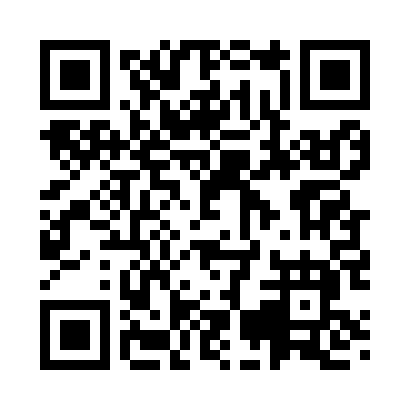 Prayer times for Hamlin Valley, Utah, USAMon 1 Jul 2024 - Wed 31 Jul 2024High Latitude Method: Angle Based RulePrayer Calculation Method: Islamic Society of North AmericaAsar Calculation Method: ShafiPrayer times provided by https://www.salahtimes.comDateDayFajrSunriseDhuhrAsrMaghribIsha1Mon4:466:171:405:349:0210:342Tue4:466:181:405:349:0210:343Wed4:476:181:405:349:0210:334Thu4:486:191:405:349:0210:335Fri4:486:191:415:359:0210:336Sat4:496:201:415:359:0110:327Sun4:506:211:415:359:0110:328Mon4:516:211:415:359:0110:319Tue4:526:221:415:359:0010:3110Wed4:526:221:415:359:0010:3011Thu4:536:231:425:359:0010:2912Fri4:546:241:425:358:5910:2913Sat4:556:241:425:358:5910:2814Sun4:566:251:425:358:5810:2715Mon4:576:261:425:358:5810:2616Tue4:586:271:425:358:5710:2517Wed4:596:271:425:358:5710:2518Thu5:006:281:425:358:5610:2419Fri5:016:291:425:358:5510:2320Sat5:026:301:425:358:5510:2221Sun5:036:301:425:358:5410:2122Mon5:046:311:425:358:5310:2023Tue5:066:321:425:348:5210:1924Wed5:076:331:425:348:5210:1825Thu5:086:341:425:348:5110:1626Fri5:096:341:425:348:5010:1527Sat5:106:351:425:348:4910:1428Sun5:116:361:425:348:4810:1329Mon5:126:371:425:338:4710:1230Tue5:146:381:425:338:4610:1031Wed5:156:391:425:338:4510:09